Уголовная ответственность за заведомо ложное сообщение об акте терроризма, совершённое в отношении объектов социальной инфраструктурыЗаведомо ложные сообщения в правоохранительные органы о готовящихся взрывах, заложенных бомбах в торговых центрах, школах, иных объектах социальной инфраструктуры, являются преступными.Уголовная ответственность за заведомо ложное сообщение о готовящихся взрыве, поджоге или иных действиях, создающих опасность гибели людей, причинения значительного имущественного ущерба либо наступления иных общественно опасных последствий, в отношении объектов социальной инфраструктуры предусмотрена частью 2 статьи 207 Уголовного кодекса Российской Федерации (далее- УК РФ).Законодатель предусматривает строгую уголовную ответственность за совершение преступления предусмотренного частью 2 статьи 207 УК РФ. Виновному лицу может быть назначено наказание в виде штрафа от 500 до 700 тысяч рублей или иного дохода осужденного за период от 1 года до 2 лет либо лишения свободы на срок от 3 до 5 лет.Более того, лицо может понести и гражданско-правовую ответственность за материальные убытки, понесенные в результате задействования сил и средств многих ведомств, эвакуации граждан, нарушения нормальной деятельности находящихся в здании организаций. Если преступление совершено несовершеннолетним, то возмещение ущерба, который может исчисляться десятками и сотнями тысяч рублей возлагается на их родителей или законных представителей.Кроме того, если в результате преступных действий лица наступила по неосторожности смерть человека или иные тяжкие последствия его действия подлежат квалификации уже по части 4 статьи 207 УК РФ, максимальное наказание за которое составляет 10 лет лишения свободы. Зачастую авторами заведомо ложных сообщений о готовящемся акте терроризма являются школьники, учащиеся.Следует отметить, что уголовная ответственность за названные преступления наступает уже с 14 лет, поэтому родителям, законным представителям следует проводить соответствующую профилактическую работу с детьми, разъясняя им недопустимость таких действий.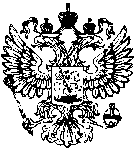 